Sturbridge ARPA Sub-CommitteeAgendaJanuary 31, 20225:00 p.m.Julian Room, 2nd floorSturbridge Town Hall308 Main Street, Sturbridge, MA 01566Call to orderOrganization of CommitteeDiscussion of Action StepsReview ARPA SubmittalsMeeting ScheduleAdjourn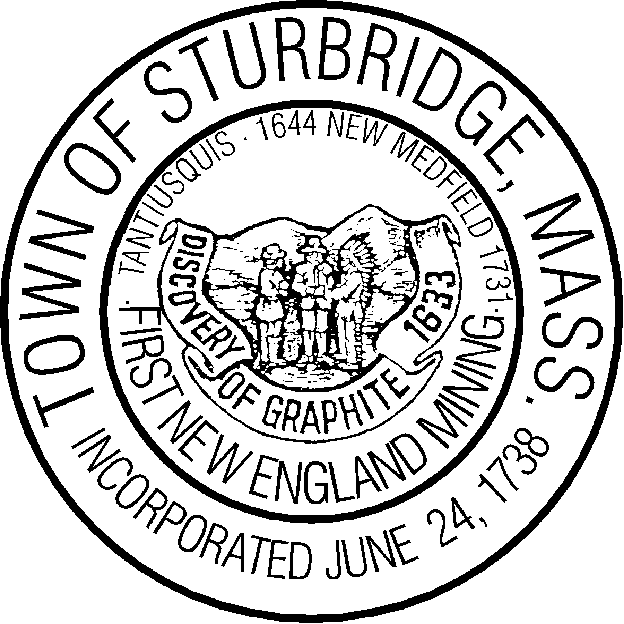 